Vedavyasa Institute of Technology, KaradparambaVedavyasa Institute of Technology, KaradparambaVedavyasa Institute of Technology, KaradparambaInstitution’s  Innovation council  - Activity Report   Institution’s  Innovation council  - Activity Report   Institution’s  Innovation council  - Activity Report   Program: Entrepreneurship Development ProgrammeTitle  of activity:Session on Identifying Intellectual Property component at the early stage of innovation”Title  of activity:Session on Identifying Intellectual Property component at the early stage of innovation”Organizer:Institution’s  Innovation council  - VVITName of coordinators: Dr. Periasamy.C President II Council, VVITDr. Kavitha Murugesan Vice Principal Date: 16.08.2021Summary of activity:Intellectual property (IP) is a category of property that includes intangible creations of the human intellect. The most well-known types are copyrights, patents, trademarks, and trade secrets. The purpose of Intellectual Property Rights are Providing an incentive to individuals for new creations, According due recognition to the creators and inventors, Ensuring material reward for intellectual property & Making available genuine and original products. The validities and rules of different IPRs are discussed. Geographical indications and respective examples are elaborately discussed. The Session Ends with vote of thanks, Appreciations and feedbackSummary of activity:Intellectual property (IP) is a category of property that includes intangible creations of the human intellect. The most well-known types are copyrights, patents, trademarks, and trade secrets. The purpose of Intellectual Property Rights are Providing an incentive to individuals for new creations, According due recognition to the creators and inventors, Ensuring material reward for intellectual property & Making available genuine and original products. The validities and rules of different IPRs are discussed. Geographical indications and respective examples are elaborately discussed. The Session Ends with vote of thanks, Appreciations and feedbackSummary of activity:Intellectual property (IP) is a category of property that includes intangible creations of the human intellect. The most well-known types are copyrights, patents, trademarks, and trade secrets. The purpose of Intellectual Property Rights are Providing an incentive to individuals for new creations, According due recognition to the creators and inventors, Ensuring material reward for intellectual property & Making available genuine and original products. The validities and rules of different IPRs are discussed. Geographical indications and respective examples are elaborately discussed. The Session Ends with vote of thanks, Appreciations and feedbackBenefit to faculty/students:   Practical engineering skills     Knowledge acquisition            Familiarity with real-worldDecision Making skills as a leaderBenefit to faculty/students:   Practical engineering skills     Knowledge acquisition            Familiarity with real-worldDecision Making skills as a leaderBenefit to faculty/students:   Practical engineering skills     Knowledge acquisition            Familiarity with real-worldDecision Making skills as a leaderNo of participants:  47  ( 29 Students and 18 Faculty)No of participants:  47  ( 29 Students and 18 Faculty)No of participants:  47  ( 29 Students and 18 Faculty)Assessment/remarks of participants: The webinar session is very nice and informative session. Some participants give appreciation as excellent.Assessment/remarks of participants: The webinar session is very nice and informative session. Some participants give appreciation as excellent.Assessment/remarks of participants: The webinar session is very nice and informative session. Some participants give appreciation as excellent.Name, designation of external resource person:Mr. T.NarayananAdministrative Officer Vedavyasa Institute of TechnologyName, designation of external resource person:Mr. T.NarayananAdministrative Officer Vedavyasa Institute of TechnologyName, designation of external resource person:Mr. T.NarayananAdministrative Officer Vedavyasa Institute of TechnologyThe above mentioned activity was scheduled in accordance with the requirement of APJ Abdul Kalam Technological University to provide opportunity to earn activity points. The activity was informative with rate of good successSignature of Coordinator            The above mentioned activity was scheduled in accordance with the requirement of APJ Abdul Kalam Technological University to provide opportunity to earn activity points. The activity was informative with rate of good successSignature of Coordinator            The above mentioned activity was scheduled in accordance with the requirement of APJ Abdul Kalam Technological University to provide opportunity to earn activity points. The activity was informative with rate of good successSignature of Coordinator            Documents accompanying:Documents accompanying:Documents accompanying: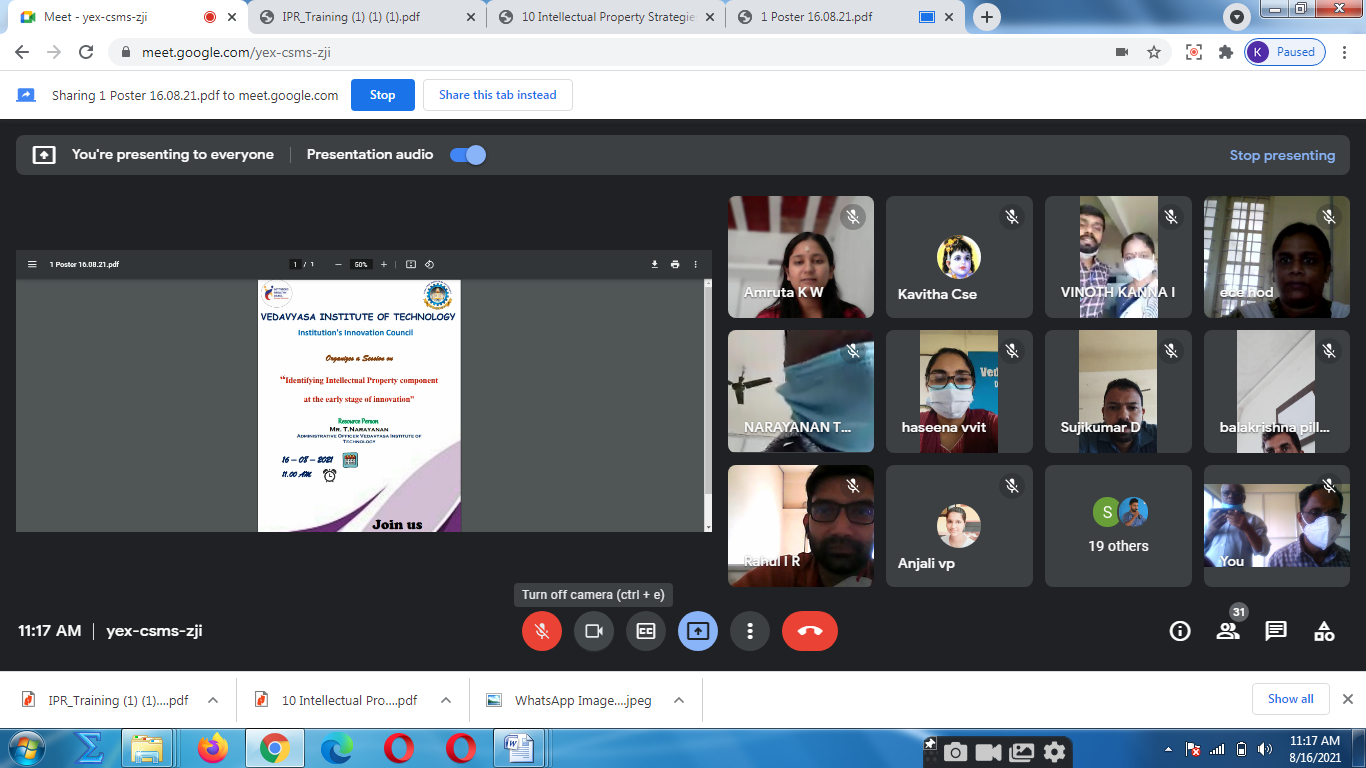 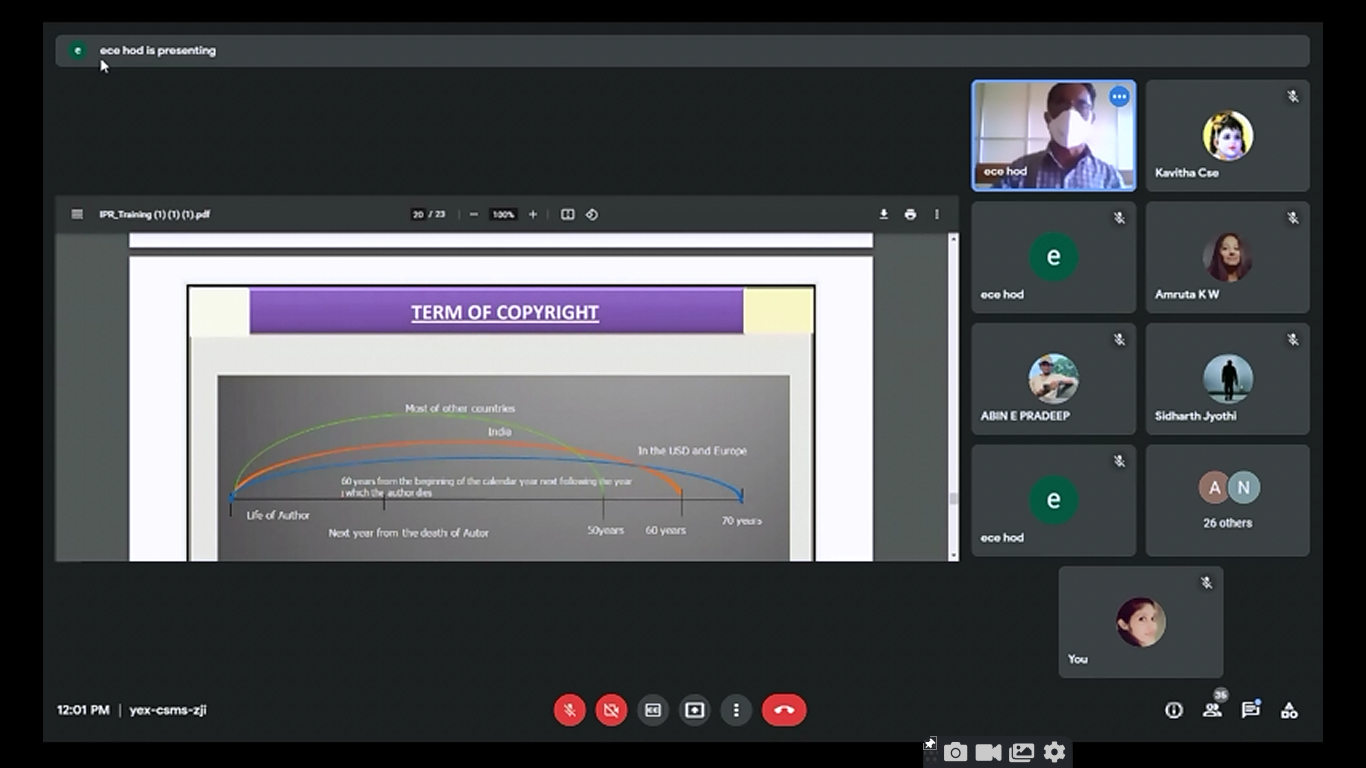 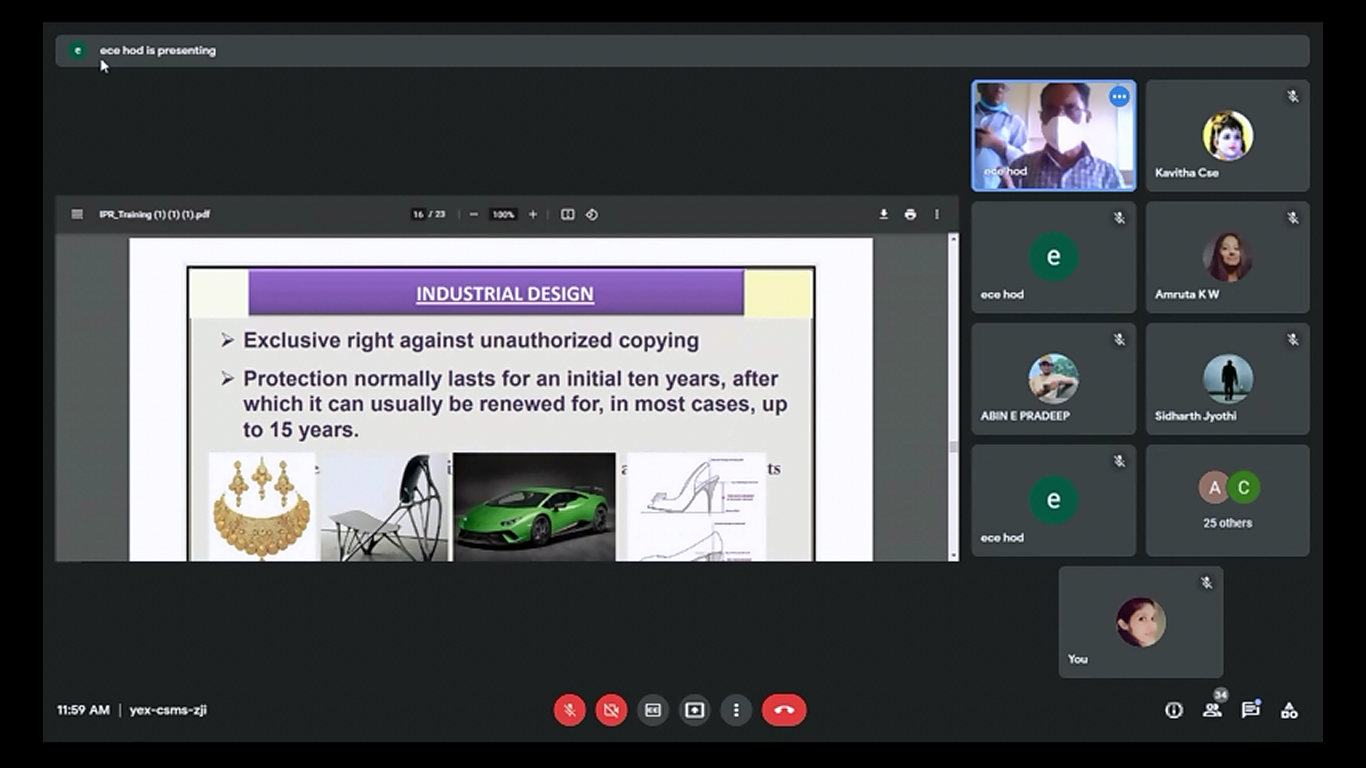 The activity was conducted during this semester and has given added benefits to student and faculty participants.Dr S. SangheethaaPrincipal                                                                                                  Date 16.08.21The activity was conducted during this semester and has given added benefits to student and faculty participants.Dr S. SangheethaaPrincipal                                                                                                  Date 16.08.21The activity was conducted during this semester and has given added benefits to student and faculty participants.Dr S. SangheethaaPrincipal                                                                                                  Date 16.08.21